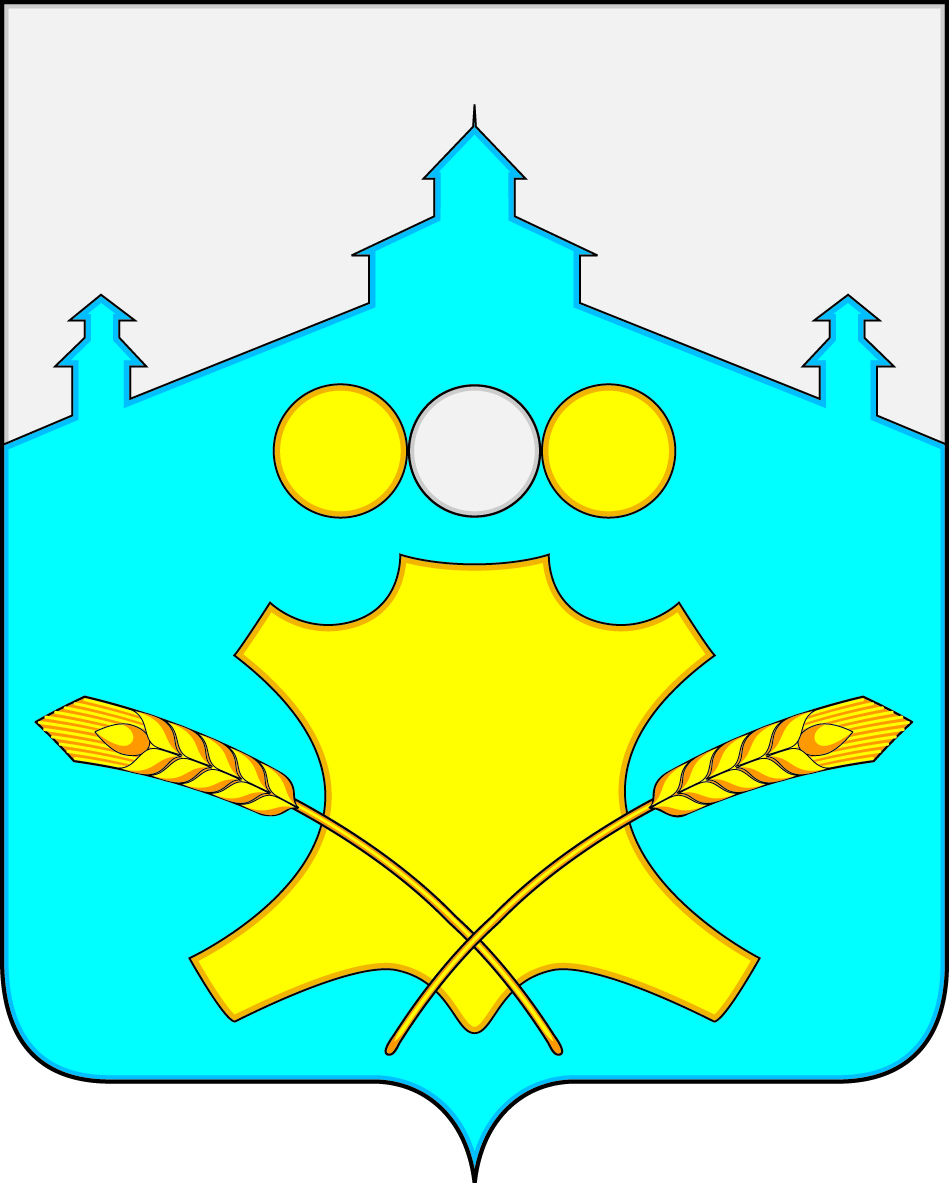 Земское собраниеБольшемурашкинского муниципального района Нижегородской области Р Е Ш Е Н И Е16.02.2017 г.                                                                                       № 05О плане работы Земского собрания Большемурашкинского  муниципального района на 2017  год    	В соответствии с Регламентом работы Земского собрания Большемурашкинского муниципального района Нижегородской области, утвержденным решением Земского собрания от 26.12.2005 г. № 26 (с изменениями  от 30.07.2007 г.  № 60,   от  15.02.2008 г.  № 03,  от 29.04.2008 г.  № 25,  от 30.03.2010 г.  № 05,  от 24.03.2011 г.  № 14,  от 29.11.2011 г.  № 70 от 27.02.2014 года № 12, от 29.04 2015 № 25)  и Положением о постоянных комиссиях Земского собрания Большемурашкинского района Нижегородской области, утвержденным решением Земского собрания от 11.09.2008 г. № 83,  Земское собрание  р е ш и л о:Утвердить прилагаемый план работы Земского собрания Большемурашкинского муниципального района на  2017 год.Контроль за выполнением плана работы Земского собрания в 2017 годувозложить на председателей постоянных комиссий Земского собрания.     3. Настоящее решение с приложением разместить на официальном сайте Большемурашкинского района в информационно-телекоммуникационной сети Интернет.  4.Настоящее  решение вступает в силу со дня его принятия.Глава местного самоуправления,председатель Земского собрания                                           С.И.Бобровских                          Утвержден                                                                                  решением Земского собрания                                                                         Большемурашкинского  муниципального района                                                                                                           от  16.02.2017  года   № 05                                     ПЛАНработы Земского собрания Большемурашкинского  муниципального района на 2017 год.Примечание: Повестки дня заседаний Земского собрания, предусмотренные перспективным планом, могут быть частично изменены и дополнены в зависимости от сложившейся ситуации  и  необходимости  внесения  изменений  в  муниципальные  правовые акты в связи с изменениями в законодательстве.Работа депутатов в избирательных округах:    1.   Прием избирателей по личным вопросам (по утвержденному графику).    2.   Отчетные встречи с избирателями .    3.   Участие депутатов в заседаниях постоянных комиссий Земского собрания, заседаниях Земского собрания, заседаниях  сельских, поселкового Совета на территории Большемурашкинского муниципального района.    4.   Работа по выполнению наказов избирателей.Взаимодействие с Законодательным Собранием Нижегородской области:Участие в мероприятиях, проводимых Законодательным Собранием.Участие в законотворческой деятельности: рассмотрение и обсуждениепроектов законов Нижегородской области, подготовка замечаний и предложений по проектам.Участие в работе Ассоциации представительных органов местного самоуправления при Законодательном Собрании Нижегородской области.Консультации со специалистами Законодательного СобранияНижегородской области по вопросам деятельности Земского собрания и представительных органов поселений района.Взаимодействие с представительными органами МСУ поселений района:      1. Оказание помощи по вопросам деятельности представительных органов поселений.      2.Участие в заседаниях поселкового и сельских Советов (по согласованию).№ п/пСодержание вопросов, выносимых на Земское собраниеОтветственные комиссии за подготовку вопросовФевраль1О внесении изменений в решение Земского собрания от 21.12.2016 года № 85 «О районном бюджете на 2017 год и на плановый период 2018 и 2019 годов»Комиссия по бюджетно-финансовой и налоговой политике2.Об отчете контрольно-счетной инспекции Большемурашкинского муниципального района о работе за 2016 год. Председатель КСИ3.О работе молодежной палаты при Земском собрании Большемурашкинского муниципального района за 2016 год.Председатель молодежной палаты4.О внесении изменений в Положение о пенсии за выслугу лет лицам, замещавшим муниципальные должности и должности муниципальной службы в Большемурашкинском муниципальном районе Нижегородской областиКомиссия по местному самоуправлению и общественным связям5О проведении публичных слушаний по вопросу  о внесении изменений и дополнений в Устав Большемурашкинского муниципального района Нижегородской области.Комиссия по местному самоуправлению и общественным6Об утверждении плана работы Земского собрания Большемурашкинского муниципального района на 2017 годКомиссия по местному самоуправлению и общественным связям.7Об утверждении персонального состава конкурсной комиссии по проведению конкурса по формированию молодежной палаты Большемурашкинского муниципального района Нижегородской областиКомиссия по местному самоуправлению и общественным связям.8.О муниципально - частном партнерстве в Большемурашкинском муниципальном районе Нижегородской областиПрокуратура района9Об утверждении перечня имущества, безвозмездно передаваемого из собственности Большемурашкинского муниципального района в муниципальную собственность сельского поселения Холязинский сельсовет Большемурашкинского муниципального района.Комиссия по бюджетно-финансовой и налоговой политике10О внесении изменений в Положение о муниципальной службе в Большемурашкинском муниципальном районеКомиссия по местному самоуправлению и общественным связям.11О внесении изменений в контракт с главой администрации Большемурашкинского муниципального района Нижегородской области Н.А.БеляковымКомиссия по местному самоуправлению и общественным связям.Март1.Об отчете главы местного самоуправления, председателя Земского собрания о работе Земского собрания за 2016  год.	Глава местного самоуправления, председатель Земского собрания.2.Об отчете главы администрации Большемурашкинского муниципального района о работе администрации за 2016 год.Глава администрации района3.О внесении изменений и дополнений в Устав Большемурашкинского муниципального района Нижегородской областиКомиссия по местному самоуправлению и общественным связям.4Об утверждении состава молодежной палаты при Земском собрании Большемурашкинского муниципального района Нижегородской области и резервного списка молодежной палаты.Конкурсная  комиссии по проведению конкурса по формированию молодежной палаты 5О результатах работы Пункта полиции (дислокация р/п Б-Мурашкино) МО МВД «Княгининский» Нижегородской области за  2016 год.Начальник Пункта полиции (дислокация р/п Б-Мурашкино) МО МВД «Княгининский» Нижегородской области6О внесении изменений в Положение о публичных слушаниях на территории  Большемурашкинского муниципального района.Комиссия по местному самоуправлению и общественным связям.7О внесении изменений в решение Земского собрания «Об утверждении квалификационных  требований к уровню профессионального образования, стажу муниципальной (государственной) службы или стажу работы по специальности, профессиональным знаниям и  навыкам, необходимым для замещения должностей муниципальной службы Большемурашкинского муниципального района» Комиссия по местному самоуправлению и общественным связям.8О внесении изменений в Положение «О порядке присвоения  классных чинов муниципальным служащим Большемурашкинского  муниципального района Нижегородской областиКомиссия по местному самоуправлению и общественным связям.9О внесении изменений в Положение о порядке проведения конкурса на замещение вакантной должности муниципальной службы в Большемурашкинском муниципальном районе Нижегородской области .Комиссия по местному самоуправлению и общественным связям.Апрель1.Об исполнении бюджета района за 2016 год.Комиссия по бюджетно-финансовой и налоговой политике2О внесении изменений в решение Земского собрания Большемурашкинского муниципального района Нижегородской области от 21.12.2016 года № 85 «О районном бюджете на 2017 год и на плановый период 2018 и 2019 годов» Комиссия по бюджетно-финансовой и налоговой политике3.О внесении изменений и дополнений  в Положение о муниципальной службе в Большемурашкинском муниципальном районеКомиссия по местному самоуправлению и общественным связям.4О подведении итогов работы предприятий района за 2016 годКомиссия по социально-экономическому развитию …5О ходе подготовки сельскохозяйственных предприятий района к весенне-полевым работам в 2017 годуКомиссия по земельной реформе, экологии и природным ресурсам Июнь1.О внесении изменений в решение Земского собрания Большемурашкинского муниципального района Нижегородской области от 21.12.2016 года № 85 «О районном бюджете на 2017 год и на плановый период 2018 и 2019 годов»Комиссия по бюджетно-финансовой и налоговой политике2.Об итогах отопительного сезона и мерах по подготовке объектов теплоснабжения и жилищно-коммунального хозяйства к новому отопительному сезону.Комиссия  по коммунальному хозяйству, бытовому обслуживанию и благоустройству3.О присвоении почетного звания «Почетный гражданин Большемурашкинского района».Общественная комиссия по присвоению звания «Почетный гражданин Большемурашкинского района»4.О мероприятиях по  организации летнего отдыха детей и подростков  в Большемурашкинском муниципальном районе  в 2017 году.Комиссия по здравоохранению, образованию, правопорядку…5.О состоянии пожарной безопасности в Большемурашкинском муниципальном районеКомиссия  по коммунальному хозяйству, бытовому обслуживанию и благоустройствуАвгуст1Об исполнении районного бюджета за 6 месяцев 2017 года.Комиссия по бюджетно-финансовой и налоговой политике2.О внесении изменений в решение Земского собрания Большемурашкинского муниципального района Нижегородской области от 21.12.2016 года № 85 «О районном бюджете на 2017 год и на плановый период 2018 и 2019 годов»Комиссия по бюджетно-финансовой и налоговой политике3.О внесении изменений в Регламент Земского собрания Большемурашкинского муниципального районаКомиссия по местному самоуправлению и общественным связям.4Об исполнении мероприятий по подготовке муниципальных образовательных учреждений к началу 2017-2018 учебного года.Комиссия по здравоохранению, образованию, правопорядку…5.О ходе подготовки предприятий  МУП ЖКХ  на территории Большемурашкинского муниципального района  к началу отопительного сезона 2017-2018 годовКомиссия  по коммунальному хозяйству, бытовому обслуживанию и благоустройству    Октябрь1.О внесении изменений в решение Земского собрания Большемурашкинского муниципального района Нижегородской области от 21.12.2016 года № 85 «О районном бюджете на 2017 год и на плановый период 2018 и 2019 годов»Комиссия по бюджетно-финансовой и налоговой политике2.О внесении изменений в Положение «О бюджетном процессе в Большемурашкинском муниципальном районе Нижегородской области»Комиссия по бюджетно-финансовой и налоговой политике3.О внесении изменений в Положение о межбюджетных отношениях в Большемурашкинском муниципальном районе Нижегородской областиКомиссия по бюджетно-финансовой и налоговой политике4.О согласовании дополнительного норматива отчислений от налога на доходы физических лицКомиссия по бюджетно-финансовой и налоговой политике5.О проведении публичных слушаний  по вопросу  о внесении изменений и дополнений в Устав Большемурашкинского муниципального района Нижегородской области.Комиссия по местному самоуправлению и общественным связям6О работе постоянной  комиссии по коммунальному хозяйству, бытовому обслуживанию и благоустройствуПредседатель комиссия по коммунальному хозяйству, бытовому обслуживанию и благоустройствуНоябрь1.О внесении изменений и дополнений в Устав Большемурашкинского муниципального района Нижегородской областиКомиссия по местному самоуправлению и общественным связям2О внесении изменений в решение Земского собрания Большемурашкинского муниципального района Нижегородской области от 21.12.2016 года № 85 «О районном бюджете на 2017 год и на плановый период 2018 и 2019 годов»Комиссия по бюджетно-финансовой и налоговой политике3.О ходе реализации мероприятий муниципальной программы «Информатизация Большемурашкинского муниципального района Нижегородской области на 2015-2017 годы»Комиссия по социально-экономическому развитию …4.Об установлении тарифов на жилищные услуги за жилое помещение по договорам социального найма и размера платы за содержание и ремонт жилого помещения для собственников жилых помещений, которые не приняли решение о выборе способы управления многоквартирным домом.Комиссия  по коммунальному хозяйству, бытовому обслуживанию и благоустройству5.О ходе реализации  в 2017 году мероприятий , предусмотренных муниципальной программой          « Развитие агропромышленного комплекса Большемурашкинского муниципального района Нижегородской области»Комиссия по аграрной политике, земельной реформе, экологии и природным ресурсам6О принятии для осуществления органами местного самоуправления Большемурашкинского муниципального района Нижегородской области части полномочий поселений района по решению вопросов местного значения.Комиссия по местному самоуправлению и общественным связямДекабрь1О районном бюджете на 2018 год и на плановый период 2019 и 2020 годовКомиссия по бюджетно-финансовой и налоговой политике2. О внесении изменений в решение Земского собрания Большемурашкинского муниципального района Нижегородской области от 21.12.2016 года № 85 «О районном бюджете на 2017 год и на плановый период 2018 и 2019 годов»Комиссия по бюджетно-финансовой и налоговой политике3.О работе муниципального предприятия  « Больше -мурашкинское ПАП» в  2017 году.Комиссия по социально-экономическому развитию …4.О реализации  муниципальной программы «Развитие социальной и инженерной инфраструктуры Большемурашкинского муниципального района Нижегородской области на 2015-2017 годы» в 2017 году.Комиссия  по коммунальному хозяйству, бытовому обслуживанию и благоустройству5.О работе комиссии Земского собрания  по местному самоуправлению и общественным связямПредседатель комиссии по местному самоуправлению и общественным связям6.Об утверждении порядка проведения конкурса по отбору кандидатур на должность главы муниципального образования - Большемурашкинский муниципальный районкомиссия по местному самоуправлению и общественным связям